Comprendre des descriptions (couleurs et formes) en allemand en se servant de ses connaissances en anglais.Activité préparatoire Les chiffres Aidez-vous de vos connaissances en anglais pour identifier les chiffres suivants et les remettre dans l’ordre : Eléments de prononciation :V 	se prononce /f/W 	se prononce /v/Z 	se prononce /ts/CHS	se prononce /kz/CH 	se prononce parfois comme la jota de l‘espagnol /X/EI 	se prononce /aj/J 	se prononce /j/, comme Y en anglaisVous remarquerez queau D allemand (der, dieser, drei) 	correspond parfois un TH en anglais (the, this, three). au T allemand (das Bett) 		correspond parfois un D en anglais (the bed). au Z allemand (zwei) 		correspond parfois un T en anglais (two)au B allemand (sieben)		correspond parfois un V en anglais (seven). Le mot FlaggeQue signifie Flagge ? Ce mot ressemble beaucoup à son équivalent anglais.NB : les Allemands utilisent aussi le mot Fahne pour désigner le même objet.Les couleurs et les formesAidez-vous de vos connaissances en anglais (ou dans d’autres langues) pour identifier les couleurs suivantes :Autres correspondances :au S(S) allemand (weiss) 		correspond parfois un T en anglais (white)au G allemand (gelb)		correspond parfois un Y en anglais (yellow). Que signifie l‘adjectif breit (souvenez-vous qu’au T allemand correspond parfois un D en anglais) ?Dernière correspondance :au F allemand (hoffen) 		correspond parfois un P en anglais (hope). Que signifie Streife ? Aidez-vous également du contexte (la description de drapeaux).2. Comprendre des descriptions de drapeaux Lisez les descriptions suivantes et associez-les aux drapeaux ci-dessous:Diese Nationalflagge ist eine Trikolore mit drei vertikalen Streifen in Blau, Gelb und Rot.Diese Flagge besteht aus drei horizontalen Streifen in den Farben Gelb, Blau und Rot.Diese Nationalflagge ist eine Trikolore mit drei vertikalen Streifen in Grün, Weiß und Rot.Diese Flagge zeigt ein gelbes Kreuz auf blauem Grund.Diese Nationalflagge ist eine Trikolore in den Farben Schwarz, Gelb und RotDiese Nationalflagge besteht aus drei horizontalen Streifen in den Farben rot-gelb-rot. Die mittlere gelbe Streife ist so breit wie die beiden roten.Diese quadratische Fahne zeigt ein weisses griechisches Kreuz auf rotem Grund.Diese Flagge besteht aus drei breiten Streifen in den Farben Rot-Weiß-Rot.Die Farben dieser Flagge sind Rot und Grün.Diese Flagge führt fünf gelbe und vier rote horizontale Streifen.Diese Flagge ist eine Trikolore aus drei gleich großen horizontalen Streifen (schwarz rot und gelb)Diese Flagge zeigt auf rotem Grund ein weißes Kreuz, das nicht griechisch ist.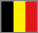 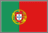 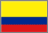 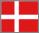 a			b			c			d			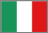 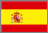 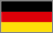 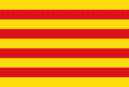 e			f			g			h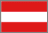 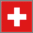 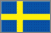 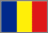 i			j			k			lRelisez les descriptions et essayez de comprendre les énoncés dans le détail en vous aidant de vos connaissances en anglais.Que signifie l‘adjectif gross ? Aidez-vous de la forme du mot et du contexte.Aidez-vous du contexte (la phrase) pour comprendre les mots en gras :Diese Flagge besteht aus drei horizontalen Streifen in den Farben Gelb, Blau und Rot.Aidez-vous du contexte (la phrase) et de vos connaissances en anglais ou dans d’autres langues pour comprendre les mots en gras des phrases suivantes :Diese Flagge zeigt ein gelbes Kreuz auf blauem Grund.Die mittlere gelbe Streife ist so breit wie die beiden roten (au D allemand correspond parfois TH en anglais (dieser: this). Diese Flagge zeigt auf rotem Grund ein weißes Kreuz, das nicht griechisch ist.Associez drapeaux et pays / régionsa			b			c			d			e			f			g			hi			j			k			lDie Flagge Spaniens  		Die Flagge Belgiens			Die Flagge Dänemarks		Die Flagge Deutschlands 		Die Flagge Rumäniens		Die Flagge Italiens			Die Flagge Schwedens		Die Flagge Österreichs		Die Flagge Kolumbiens		Die Flagge Kataloniens		Die Fahne der Schweiz		Die Flagge Portugals		